ОТДЕЛ ОБРАЗОВАНИЯАДМИНИСТРАЦИИ ГОРОДАПОЛЯРНЫЕ ЗОРИ С ПОДВЕДОМСТВЕННОЙ ТЕРРИТОРИЕЙПРИКАЗ« 29 »  декабря  2021 г.      		     						         №  324Об организации муниципального этапа Всероссийского конкурса сочинений среди обучающихся общеобразовательных организаций «Без срока давности»Во исполнение приказа Министерства образования и науки Мурманской области № 1825 от 21.12.2021 «О	проведении регионального этапа Всероссийского конкурса сочинений среди обучающихся общеобразовательных организаций «Без срока давности», в целях укрепления основ патриотического воспитания детей и молодежи, п р и к а з ы в а ю:Провести муниципальный этап Всероссийского конкурса сочинений среди обучающихся общеобразовательных организаций «Без срока давности» (далее – Конкурс) до 06.02.2021.Утвердить состав жюри Конкурса (Приложение № 1).Руководителям общеобразовательных организаций (Горюшиной О.В., Тупицыной Т.И., Орловой Л.С., Шевченко Т.А.) обеспечить:Направление конкурсных работ учащихся в письменном (выполненных черными чернилами), на специальных бланках (Приложение: в электронном виде) и электронном видах в МБУО ИМК РО до 31.01.2022.Направление сопроводительных документов в отсканированном и бумажном видах в МБУО ИМК РО до 31.01.2022 (Приложения: в электронном виде).МБУО ИМК РО (Акимовой С.А):Обеспечить информационно-методическое сопровождение Конкурса.Провести заседание жюри по подведению итогов муниципального этапа Конкурса 02.02.2022 в МБУО ИМК РО в соответствии с Положением. Направить  лучшие конкурсные работы и сопроводительные документы к ним в оргкомитет регионального этапа Конкурса до 06.02.2022. 4.   Контроль за исполнением настоящего приказа оставляю за собой.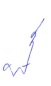 Начальник отдела образования                                                           О.В.ЗиненковаПриложение № 1                                                                                                                                        к приказу отдела образованияот «  29  »  декабря 2021 г. № 324Состав жюри муниципального этапа Всероссийского конкурса сочинений среди обучающихся общеобразовательных организаций «Без срока давности»Председатель: Лобачёва М.А.Члены жюри: Козина Юлия Евгеньевна, учитель МБОУ гимназия № 1,Карачева Елена Валентиновна, учитель МБОУ ООШ № 1 Климова Ольга Владимировна, учитель МБОУ СОШ № 4, Крупинова Надежда Алексеевна, учитель МБОУ ООШ № 3.Приложение № 2 к приказу отдела образования от  «  29  » декабря 2021г.  №324ПОЛОЖЕНИЕо проведении муниципального этапа Всероссийского конкурса сочинений среди обучающихся общеобразовательных организаций «Без срока давности»Общие положенияНастоящее Положение определяет порядок организации и проведения муниципального этапа Всероссийского конкурса сочинений среди обучающихся общеобразовательных организаций «Без срока давности» (далее - Конкурс), порядок участия в Конкурсе и определения победителей Конкурса.Организатором муниципального этапа Конкурса является отдел образования администрации г. Полярные Зори с подведомственной территорией (далее – отдел образования).Оператором Конкурса является Муниципальное бюджетное учреждение образования «Информационно-методический кабинет работников образования г. Полярные Зори» (далее – МБУО ИМК РО).Информационно-методическое сопровождение организации и проведения Конкурса осуществляется на сайте http://memory45.su/ (далее - сайт Конкурса), а также – МБУО ИМК РО.Конкурс проводится среди следующих категорий участников (далее - участники Конкурса):- обучающиеся 5-7 классов (категория 1);- обучающиеся 8-9 классов (категория 2);- обучающиеся 10-11 классов (категория 3).Участие в Конкурсе добровольное.Рабочим языком Конкурса является русский язык – государственный язык Российской Федерации.П. Тематика Конкурса и жанры конкурсных сочиненийТема Конкурса - «Без срока давности». В конкурсных сочинениях участники Конкурса рассматривают по своему выбору следующие вопросы, связанные с сохранением и увековечением памяти о Великой Отечественной войне 1941-1945 годов (далее - ВОВ):- военные преступления нацистов и их пособников против мирных жителей на оккупированной территории города, села, района, региона в годы Великой отечественной войны 1941-1945 годов;мемориалы и музеи ВОВ 1941-1945 годов как память огеноциде мирных овентских граждан;архивные свидетельства о фактах преступлений нацистов против мирных жителеей во годы ВОВ;ВОВ 1941-1945 годов в истории семьи участник Конкурса;потери среди мирного населения на оккупированной территории в результате карательных операций, на принудительных работах в изгнании;преступления японских милитаристов против граждан СССР;дети в истории ВОВ 1941-1945 годов;подвиг педагога  в годы ВОВ;биографии жителей оккупированных территорий, эвакуированных семей, строителей оборонительных сооружений и работников тыла в годы ВОВ;полевая почта как форма связи между фронтом и тылом;музыкальные произведения, книги, документальные и художественные фильмы, как память о жертвах геноцида мирных советских граждан в годы ВОВ;деятельность поисковых отрядов и волонтерских организаций и участие молодежи в мероприятиях по сохранению и увековечению памяти о ВОВ.Тему конкурсного сочинения участник Конкурса формулирует самостоятельно.Конкурсное сочинение представляется участником Конкурса в прозе в жанре рассказа, письма, заочной экскурсии, очерка, репортажа. Поэтические тексты конкурсных сочинений не рассматриваются.Выбор жанра конкурсного сочинения участник Конкурса осуществляет самостоятельно.Ш. Сроки и организация проведения КонкурсаКонкурс проводится в четыре этапа:1 этап школьный: 15 декабря 2021 года 30 января 2022 года;       2 этап муниципальный: 31 января - 06 февраля 2022 года; 3 этап региональный: 07 февраля - 06 марта 2022 года; 4 этап федеральный: 07 – 27 марта 2022 года. Заседание жюри муниципального этапа Конкурса проходит 02.02.2022, в 15:00, в МБУО ИМК РО. Члены жюри заполняют: лист оценивания работы участника, протокол оценивания работ участников, рейтинговый список по итогам проведения муниципального этапа, сопроводительный лист передачи работ победителей на региональный этап.На региональный этап Конкурса от муниципального образования отправляется три конкурсных сочинения, набравших по результатам оценивания на муниципальном этапе Конкурса максимальное количество баллов.К сопроводительным документам относятся:заявка на участие в Конкурсе. Все поля в заявке обязательны для заполнения. Заявка может быть заполнена от руки или с использованием технических средств;согласие участника Конкурса на обработку персональных данных или согласие родителей (законных представителей) участника Конкурса на обработку персональных данных, фото- и видеосъемку несовершеннолетнего, использование фото-, видеоматериала, конкурсного сочинения в некоммерческих целях;сопроводительный лист передачи работ;рейтинговый список по итогам проведения муниципального этапа;протокол оценивания работ участников.С сопроводительными документами направляются:анкета педагога, подготовившего участника Конкурса (Приложение №1 к Положению);согласие педагога, подготовившего участника Конкурса на обработку персональных данных (Приложение № 2 к Положению).Конкурсные работы, заявки на участие в Конкурсе и сопроводительные документы принимаются в печатном и электронном видах МБУО ИМК РО до 31 января 2022 года.Требования к конкурсным сочинениямВсе конкурсные сочинения выполняются обучающимися в письменном виде черными чернилами на бланке Конкурса. Образец оформления конкурсного сочинения и бланк Конкурса размещены на сайте Конкурса http://vks.edu.ru/news/detail/33, а также - в электронном приложении к данному письму.На всех этапах Конкурса не подлежат оцениванию жюри конкурсные сочинения, подготовленные с нарушением требований к их оформлению или с нарушением сроков представления.Каждый участник Конкурса имеет право представить на Конкурс одно конкурсное сочинение.Участники Конкурса выполняют конкурсное сочинение самостоятельно.На муниципальный этап Конкурса принимаются конкурсные сочинения (оригинал работы). К конкурсному сочинению участника Конкурса прилагается в электронном виде:копия, набранная на компьютере и сохраненная в формате Word (doc или docx). При отсутствии одного из указанных вариантов представления конкурсное сочинение на региональный этап Конкурса не отправляется.На региональный этап Конкурса отправляются конкурсные сочинения, проверенные на наличие некорректных заимствований.В случае выявления на региональном этапе высокого процента некорректных заимствований в конкурсном сочинении (более 25%) участник Конкурса лишается права на дальнейшее участие в Конкурсе и не включается в список участников.V.	Критерии и порядок оценивания конкурсных сочиненийКаждое конкурсное сочинение на муниципальном этапе Конкурса проверяется и оценивается тремя членами жюри.Оценивание конкурсных сочинений жюри муниципального и регионального этапов осуществляется по следующим критериям:содержание сочинения:соответствие сочинения выбранному тематическому направлению; формулировка темы сочинения (уместность, самостоятельность, оригинальность); соответствие содержания конкурсного сочинения выбранной теме; полнота раскрытия темы сочинения; оригинальность авторского замысла;корректное использование литературного, исторического, фактического (в том числе биографического), научного и другого материала;соответствие содержания конкурсного сочинения выбранному жанру; воплощенность идейного замысла;жанровое и языковое своеобразие сочинения: наличие в сочинении признаков выбранного жанра; цельность, логичность и соразмерность композиции сочинения; богатство лексики и разнообразие синтаксических конструкций; точность, ясность и выразительность речи; целесообразность использования языковых средств; стилевое единство;грамотность сочинения:соблюдение орфографических норм русского языка;соблюдение пунктуационных норм русского языка;соблюдение языковых норм (правил употребления слов, грамматических форм и стилистических ресурсов).Оценка по каждому показателю выставляется по шкале 0-3 балла.Председатель и члены жюри заполняют следующие документы:- лист оценивания конкурсной работы,- рейтинговый список, - протокол оценивания работ участников,- сопроводительный лист передачи работ победителей муниципального этапа на региональный этап.Определение победителей и подведение итогов КонкурсаОпределение победителя и призёров Конкурса осуществляется на основании оценивания конкурсных сочинений членами жюри муниципального этапа и в соответствии с рейтинговым списком Конкурса.Победителем конкурса становится участник Конкурса, занявший первую строчку в рейтинговом списке Конкурса.Призёрами Конкурса становятся 2 участника Конкурса, определенных по результатам подведения итогов Конкурса, занявших следующие две строки в рейтинговом списке за победителем Конкурса.Победитель и призёры Конкурса награждаются дипломами отдела образования, их работы отправляются на региональный этап Конкурса.Педагоги, подготовившие победителей Конкурса, награждаются дипломами отдела образования.Приложение № 1                                                                                                                                       к Положению Анкета педагога,подготовившего участника регионального этапа Всероссийского конкурса
сочинений среди обучающихся общеобразовательных организаций
«Без срока давности»,  в 2021/2022 учебном году Ф.И. О. педагога (полностью) 	Муниципальное образование	Место работы (полное наименование по Уставу)	Занимая должность	Образование	Педагогический стаж (полных лет)	Квалификационная категория	Контакты: мобильный телефон, e-mail	.Подтверждаю правильность изложенной в анкете информации.Дата	 (подпись) (Ф.И.О.)Приложение № 2                                                                                                                                       к Положению СОГЛАСИЕна обработку персональных данныхЯ, _____________________________________________________________________________  (Ф.И.О.), зарегистрированный по адресу места жительства ________________________________________________                _________________________________________________________________________________________,паспорт_________________________ выдан ___________________________________________________ ______________________________________________________________________________ (кем и когда), в соответствии с п.1, ст. 9 закона РФ от 27.07.2006 № 152-ФЗ «О персональных данных»                                          даю свое согласие свободно, своею волею и в своем интересеГАУДПО МО «Институт развития образования», находящемуся по адресу: г. Мурманск, улица Инженерная, д. 2А, согласие на обработку моих персональных данных любым законодательно разрешенным способом.Согласие относится к обработке следующих персональных данных:Фамилия, имя, отчество.Адреса регистрации по месту жительства и фактического проживания.Номера телефонов: домашнего и/или мобильного.Адрес электронной почты.Данные о месте работы.ДолжностьИННРасчетный счетПаспортные данныеОбработка и передача третьим лицам персональных данных осуществляется в целях:обеспечения соблюдения требований законодательства РФ.организации, проведения и популяризации Конкурса;обеспечения участия в Конкурсе и мероприятиях, связанных с награждением победителей Конкурса;формирования статистических и аналитических отчётов по результатам Конкурса, подготовки информационных материалов, сборника работ победителей Всероссийского конкурса сочинений;создания базы данных участников Конкурса, размещения информации об участниках Конкурса в информационно-телекоммуникационной сети «Интернет», на сайте оператораЯ ознакомлен, что обработка персональных данных включает в себя: получение; использование, накопление, обновление, передачу, хранение, обезличивание, блокирование, уничтожение.Я предупрежден, что имею бесплатный доступ к моим персональным данным и право на полную информацию об их содержании.Я предупрежден, что данное согласие может быть отозвано полностью или частично по моей инициативе на основании личного письменного заявления.Настоящее согласие действует со дня его подписания до дня отзыва в письменнойформе.________________________ /                                                          /   _____________________  (дата)          